NAME: IGE SAMUEL AMATRIC: 17/SCI01/039COURSE: CSC 314ASSIGNMENT.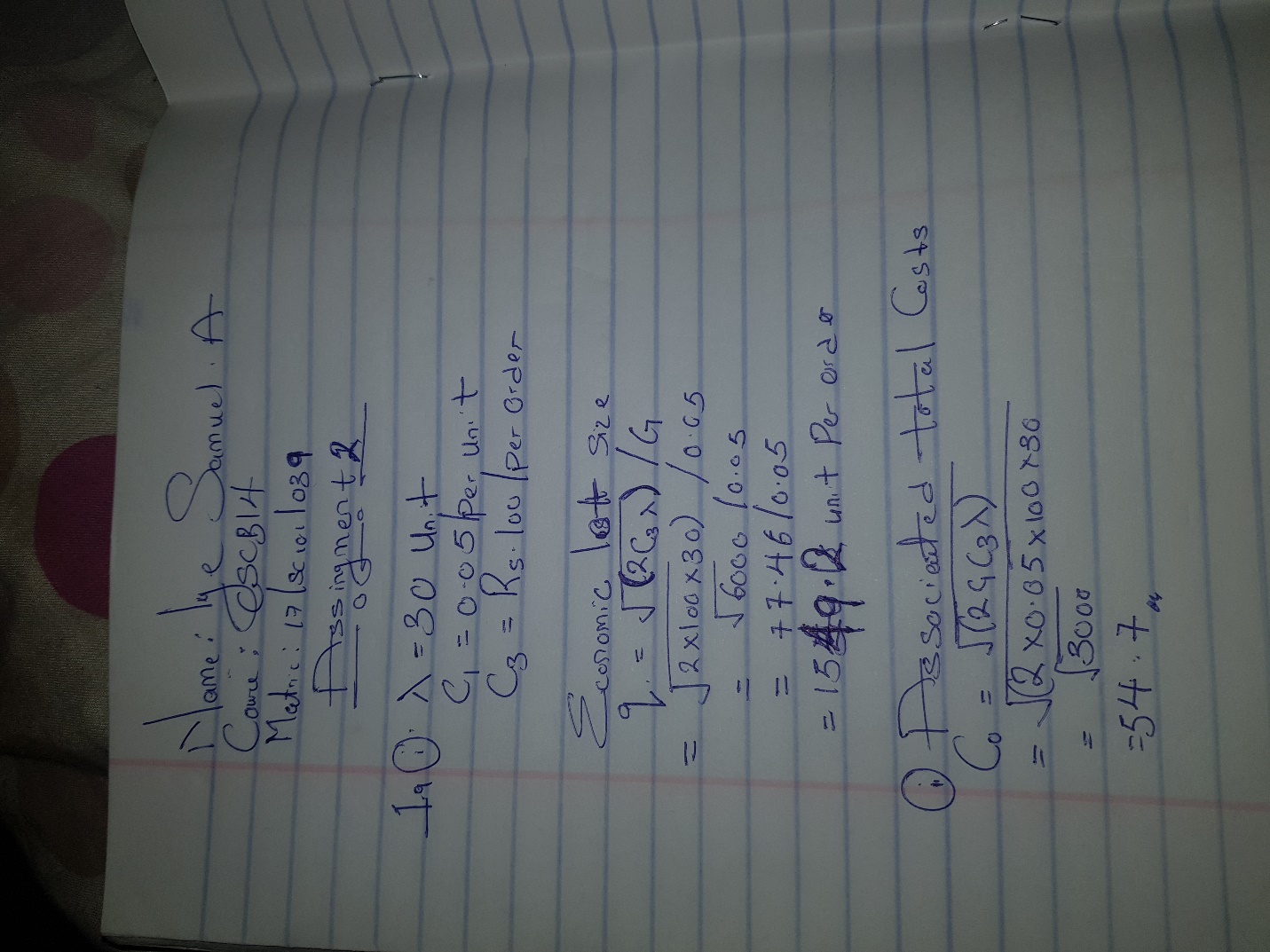 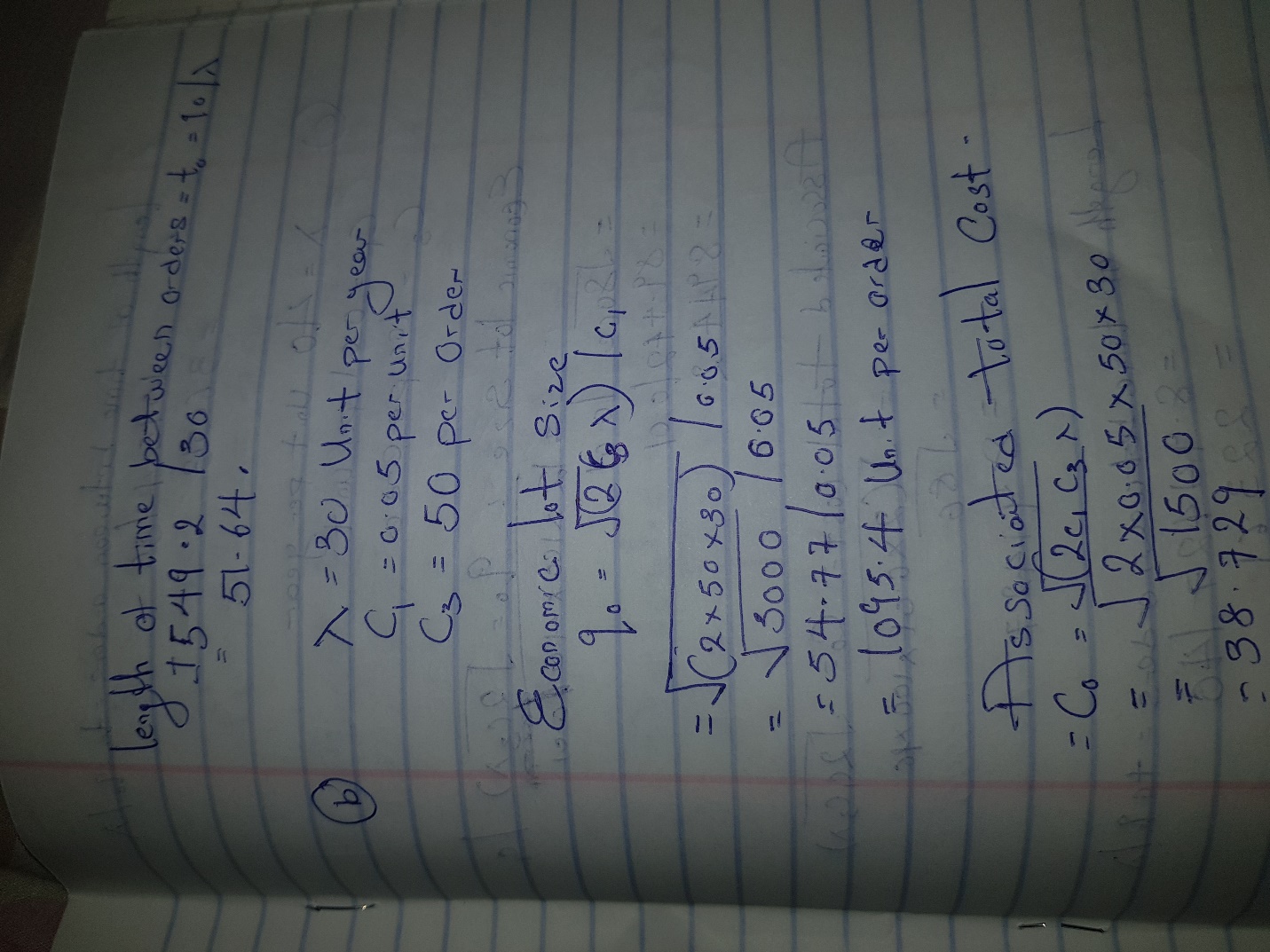 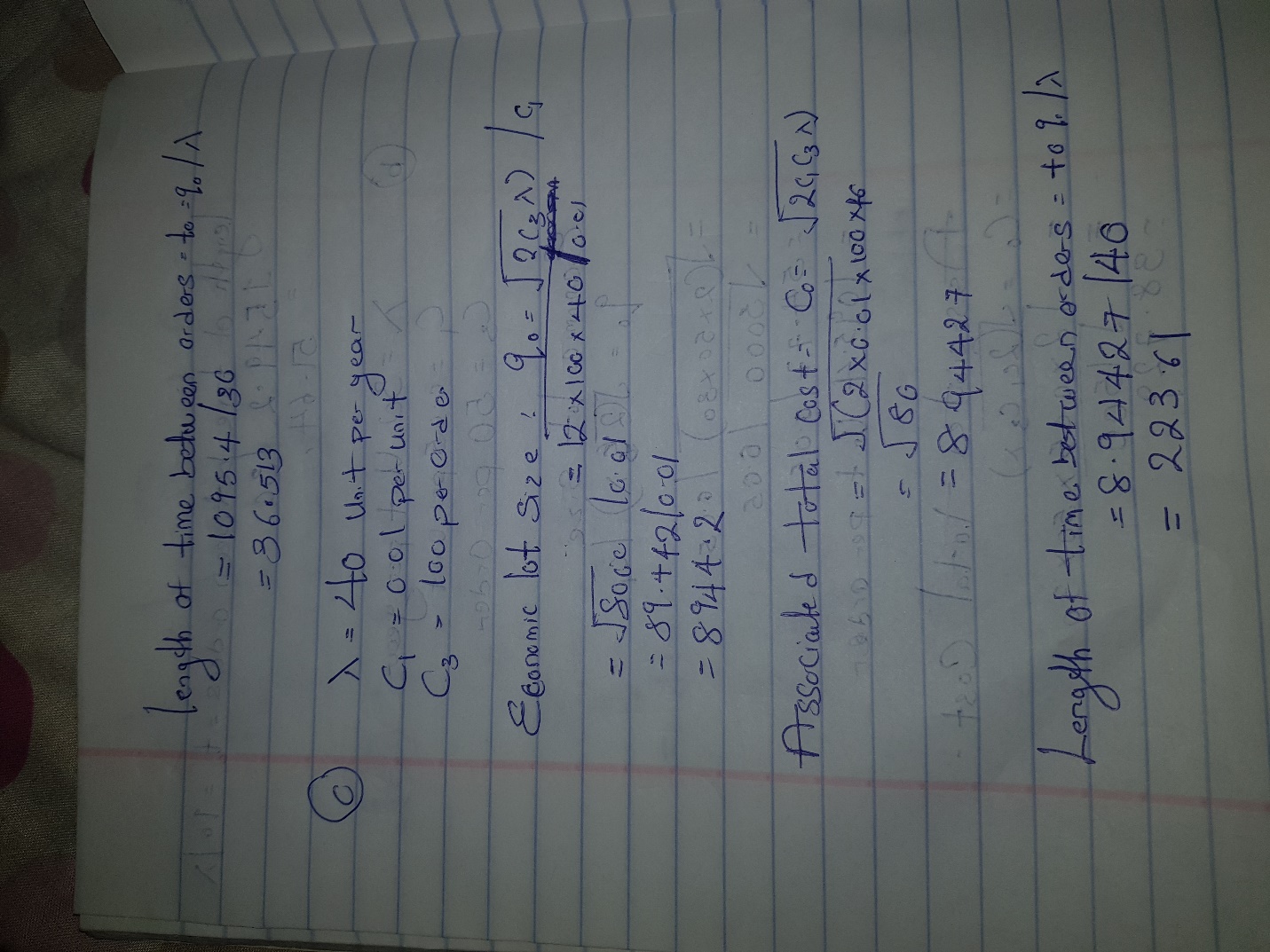 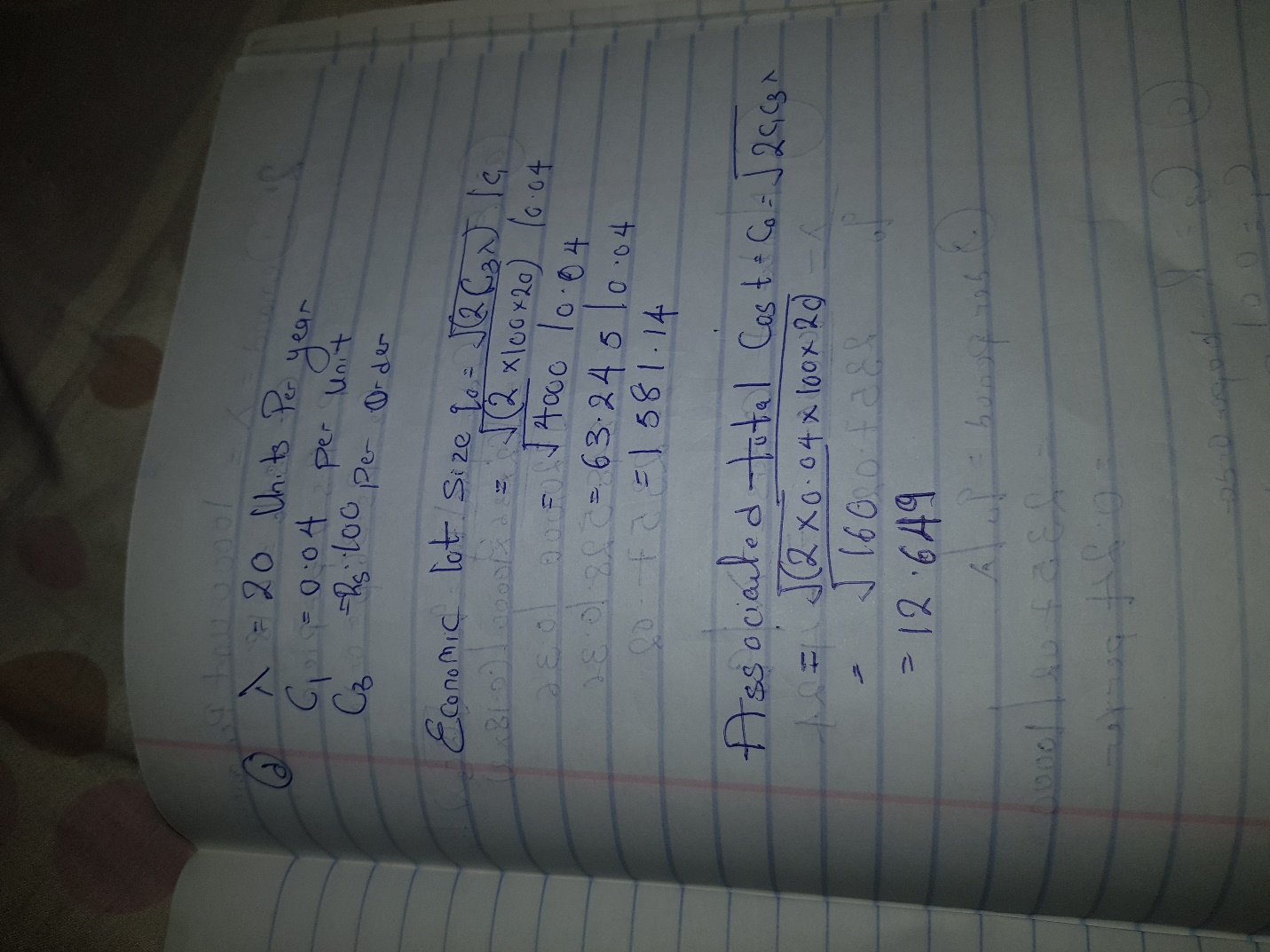 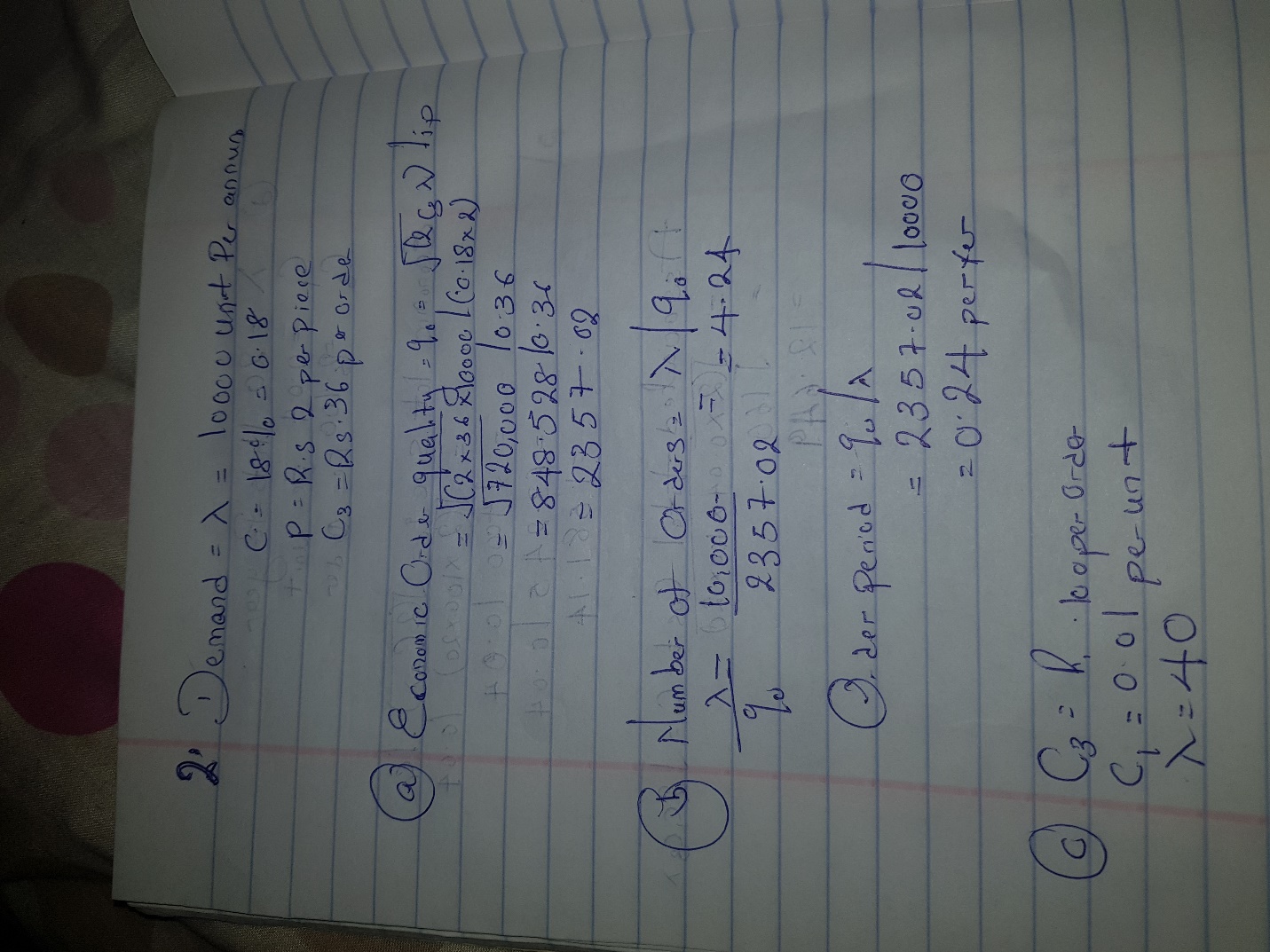 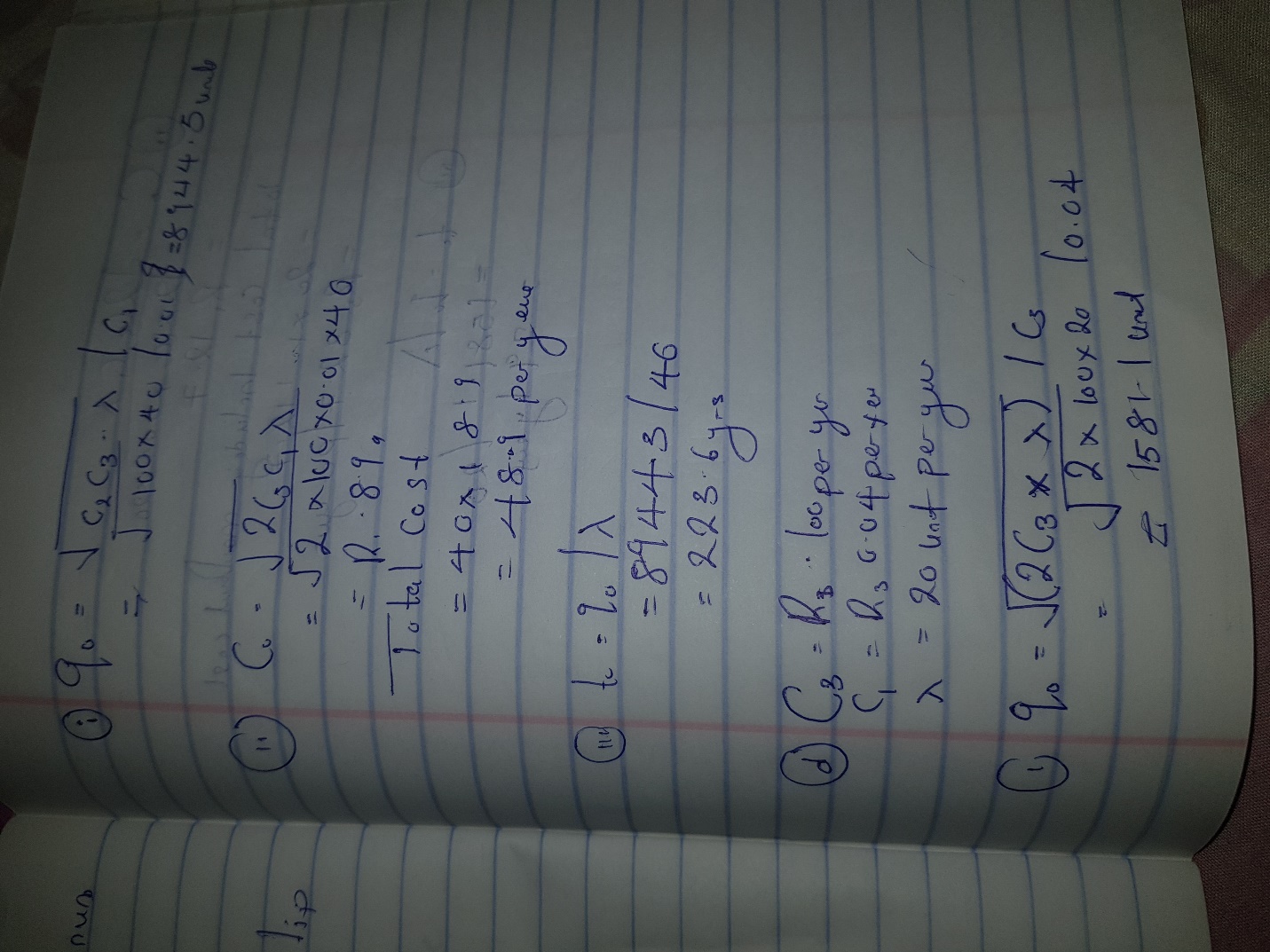 X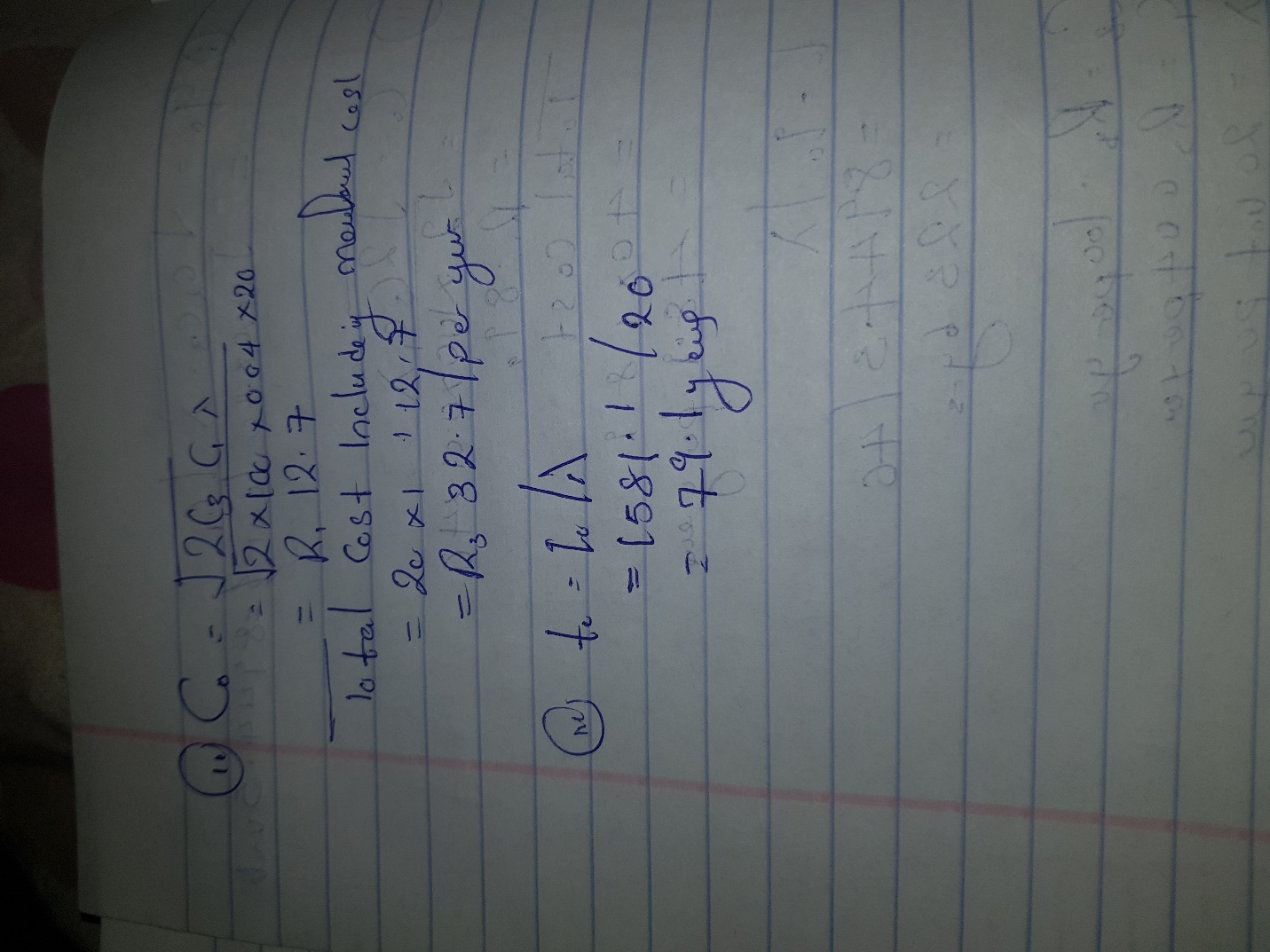 